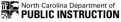 Este formulario fue diseñado para suministrar a la División de Educación Especial (EC, por sus siglas en inglés) del Departamento de Instrucción Pública de Carolina del Norte (NC DPI, por sus siglas en inglés) la información necesaria para procesar su reclamo con exactitud. La información marcada con un asterisco (*) es requerida; sin embargo, el uso de este formulario es opcional.SECCIÓN UNO: Información del Reclamante (la persona que presenta el reclamo), del Estudiante y de laAgencia Pública (sistema de escuelas públicas, escuela chárter o programa administrado por el estado) * Información del Reclamante*Información del Estudiante*Agencia Pública: La presunta violación o violaciones son en contra de – *SECCIÓN DOS: Declaración de la Presunta Violación(es) y de los Hechos Sustentatorios* Usted no necesita saber cuál es la política o el estatuto específico que se ha violado; sin embargo, debe usted explicar lo que usted cree que la escuela ha hecho o ha dejado de hacer que viola la Ley para la Educación de Individuos con Discapacidades (IDEA, por sus siglas en inglés) y las Políticas de Carolina del Norte. Por ejemplo, “Los maestros no siguen el Plan de Educación Individualizada (IEP, por sus siglas en inglés) de mi hijo(a).” Si hay más de una presunta violación, utilice páginas adicionales para indicar la otra presunta violación(es) y los hechos sustentatorios.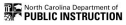 SECCIÓN TRES: Solución Propuesta* (si la sabe)¿Qué solución propone para resolver las presuntas violaciones?SECCIÓN CUATRO: Firma, Fecha y Confirmación*En las siguientes casillas, por favor firme, ponga fecha y confirme que se le entregó una copia del Reclamo Estatal al Superintendente o al Administrador de la Escuela en donde ocurrieron los presuntos hechos. Por favor asegúrese de haber incluido toda la información requerida (*) antes de enviarla al NC DPI y a la Agencia Pública.SECCIÓN CINCO: Presentación del Reclamo*Envíe el formulario de reclamo completado al Director de NC DPI EC por correo postal, fax y/o correo electrónico:Declaración de presuntas violaciones adicionales y hechos sustentatorios, de haber alguno:NombreFecha de NacimientoDiscapacidadGradoDirección: (si es distinta a la del Demandante) En caso de ser un joven sin hogar, indique información de contacto.Dirección: (si es distinta a la del Demandante) En caso de ser un joven sin hogar, indique información de contacto.Dirección: (si es distinta a la del Demandante) En caso de ser un joven sin hogar, indique información de contacto.Dirección: (si es distinta a la del Demandante) En caso de ser un joven sin hogar, indique información de contacto.Nombre de la Agencia PúblicaNombre de la Escuela(lugar de la presunta violación)Nombre de la Escuela del estudiante, si es distinta a la anteriorMarque la casilla si el estudiante no está inscrito actualmente en la Agencia Pública indicada anteriormente (opcional)Marque la casilla si el estudiante no está inscrito actualmente en la Agencia Pública indicada anteriormente (opcional)☐Presunta Violación #1 *Fecha o Período de Tiempo de la presunta violaciónHechos Sustentatorios* (ver abajo)Marque la casilla si se anexan presuntas violaciones adicionales (opcional).☐Marque la casilla si se anexa documentación adicional (opcional).☐Firma del Demandante*Fecha*Yo confirmo que se le suministró una copia del Reclamo Estatal al Superintendente o Administrador de la Escuela de la Agencia Pública en donde ocurrieron las presuntas violaciones. Inicialice la casilla a la derecha.*Yo confirmo que se le suministró una copia del Reclamo Estatal al Superintendente o Administrador de la Escuela de la Agencia Pública en donde ocurrieron las presuntas violaciones. Inicialice la casilla a la derecha.*Yo confirmo que se le suministró una copia del Reclamo Estatal al Superintendente o Administrador de la Escuela de la Agencia Pública en donde ocurrieron las presuntas violaciones. Inicialice la casilla a la derecha.*Yo confirmo que se le suministró una copia del Reclamo Estatal al Superintendente o Administrador de la Escuela de la Agencia Pública en donde ocurrieron las presuntas violaciones. Inicialice la casilla a la derecha.*Dirección de Correo:Sherry H. Thomas, Director NCDPI Exceptional Children 6356 Mail Service Center Raleigh, NC 27699-6536Número de Fax:(984) 236-2693Correo Electrónico:state_ec_complaints@dpi.nc.govSOLO PARA USO DE NC DPISOLO PARA USO DE NC DPISOLO PARA USO DE NC DPISOLO PARA USO DE NC DPINúmero de ReclamoDRC AsignadoFecha de RecibidoFecha de Entrega de Informe FinalPresunta Violación #2Fecha o Período de Tiempo de la Presunta ViolaciónHechos Sustentatorios: Indique los detalles sobre la presunta violación.Hechos Sustentatorios: Indique los detalles sobre la presunta violación.Presunta Violación #3Fecha o Período de Tiempo de la Presunta ViolaciónHechos Sustentatorios: Indique los detalles sobre la presunta violación.Hechos Sustentatorios: Indique los detalles sobre la presunta violación.